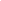 Local Budget Work Sheet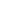 Anticipated IncomeMembership Dues	$ ________________ Interest	$ ______________________ Total Income	$ ______________________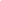 Expenses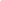 Affiliations, Per Capita	Amount	Percent of Total Budget   CWA Per Capita			                _______________	  ___________________%   MRF						   _______________        ___________________%   State Federation                                                   _______________        ___________________%   Labor Council 			                _______________	  ___________________%   CWA State Council 				   _______________        ___________________%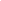 Office & Administrative	Amount	Percent of Total Budget   Rent/Mortgage			                _______________	  ___________________%   Utilities				                _______________	  ___________________%   Telephone					   _______________        ___________________%   Insurance	                                                       _______________        ___________________%   Office Equipment			                _______________	  ___________________%   Postage        	 				   _______________        ___________________%   Stationary, Supplies			                _______________	  ___________________%   Bank Service Charge 				   _______________        ___________________%   Accounting Services                                             _______________        ___________________%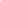 Wages and Expenses	Amount	Percent of Total Budget   Officers’ Salaries			                _______________	  ___________________%   Lost Time Salaries				   _______________        ___________________%   Grievance Expenses                                             _______________        ___________________%   Executive Board Expenses 		                _______________	  ___________________%   Steward Expenses				   _______________        ___________________%   Payroll Taxes				                _______________	  ___________________%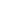 Organizational Expenses	Amount	Percent of Total Budget   Stewards Training			                _______________	  ___________________%   Officer Training				   _______________        ___________________%   Work Site Meetings                                               _______________        ___________________%   Membership Meetings			                _______________	  ___________________%   Convention/Presidents Meeting		      	CWA/International			   _______________	  ___________________%             State Fed				   _______________        ___________________%   Conferences:                                                     	CWA District			                _______________	  ___________________%   	Labor Council				   _______________        ___________________%	Other					   _______________	  ___________________%   Holiday Party                                                        _______________        ___________________%   Legislative Lobbying 			                _______________	  ___________________%   Mobilization     				   _______________        ___________________%   Organizing					      	Internal                                                        _______________        ___________________%   	New Units 			                _______________	  ___________________%   Local Committees     				   _______________        ___________________%   Website/IT					   _______________        ___________________%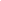 Contributions	Amount	Percent of Total Budget   Community Partners			                _______________	  ___________________%   CWA Programs				   _______________        ___________________%   Coalitions	                                                       _______________        ___________________%   Political				                _______________	  ___________________%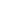 Contingency Reserve	Amount	Percent of Total Budget					                _______________	  ___________________%   						   _______________        ___________________%						   _______________        ___________________%	Totals					   Expenses                       IncomeI. Affiliations & Per Capita			   $_____________            Anticipated									    Income$ ___________II. Office & Administration			   $_____________            Interest $ __________III. Wages & Expenses                                            $_____________	     IV. Organizational Expenses			   $_____________V.  Contributions                                                      $_____________VI. Contingency                                                       $_____________TOTAL EXPENSES $_____________________ 	TOTAL INCOME $ _______________________